SEÑALIZACIÓN del Centro Integrado de Formación Profesional de Ávila. CIFPUn paso hacia la inclusiónMateriales elaborados por el Grupo de trabajo “Signamos el CIFP de Ávila”Se ha elaborado la señalización en Braille y código QR, de diferentes espacios del centro para favorecer la inclusión de los alumnos ciegos y sordos.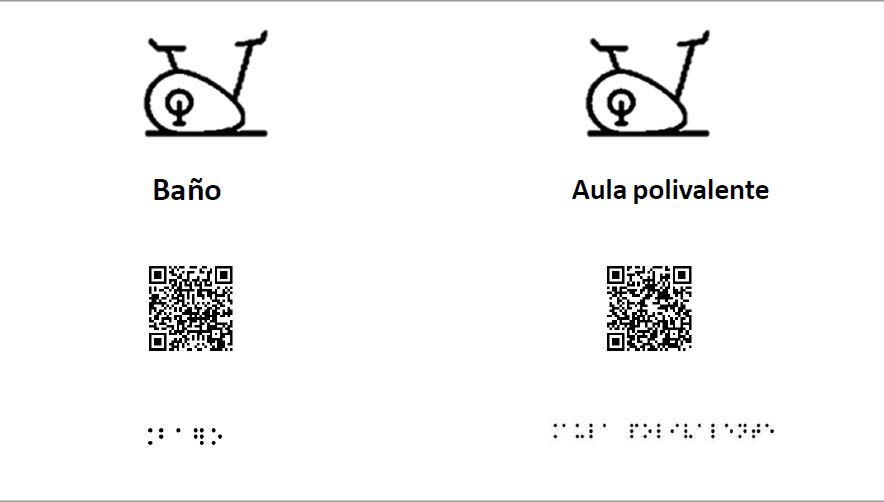 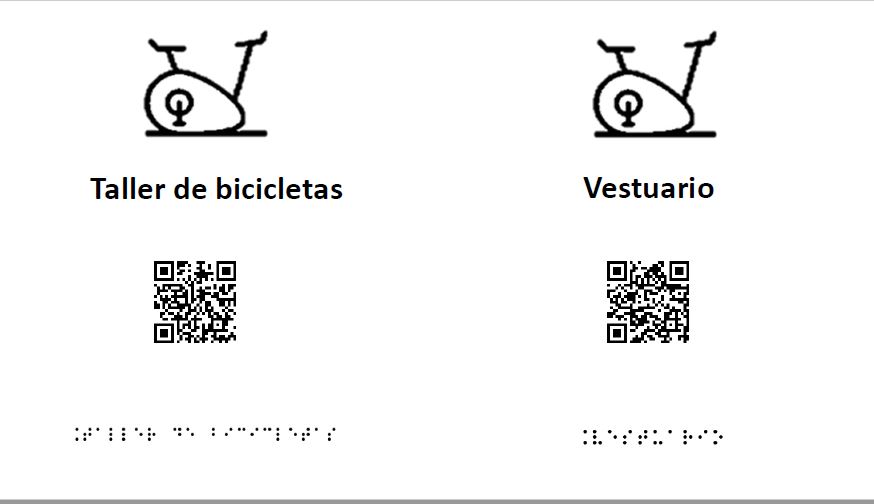 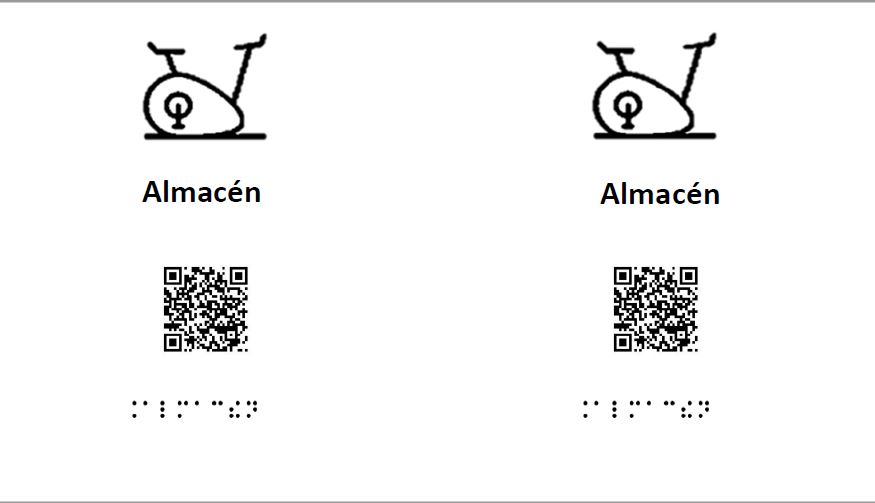 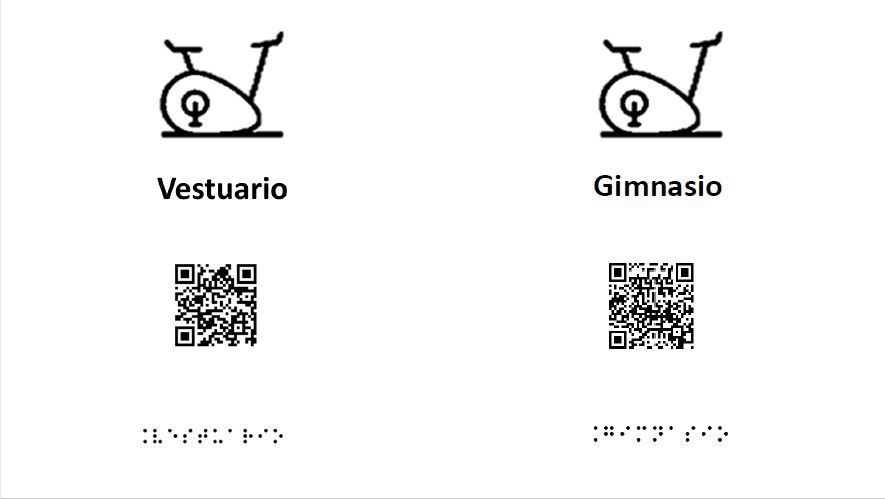 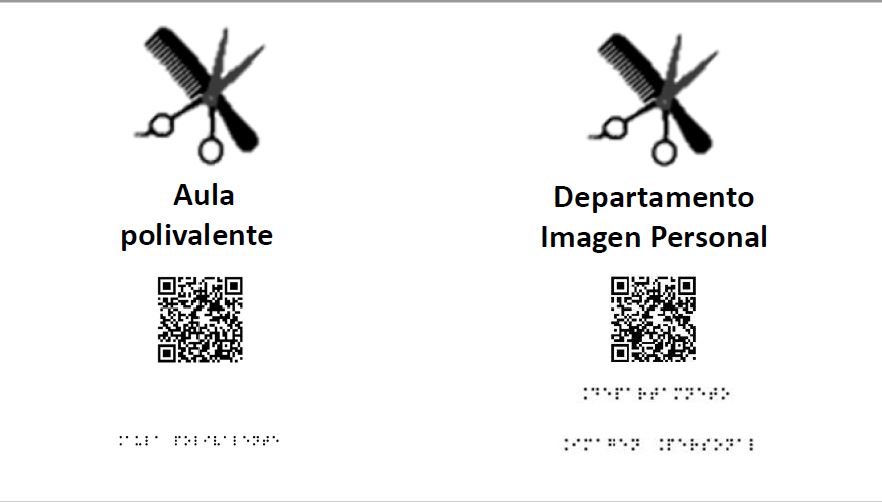 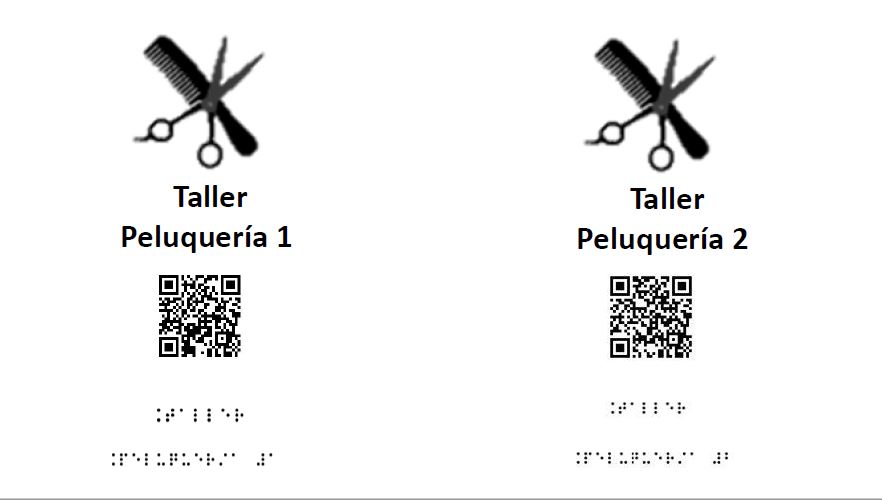 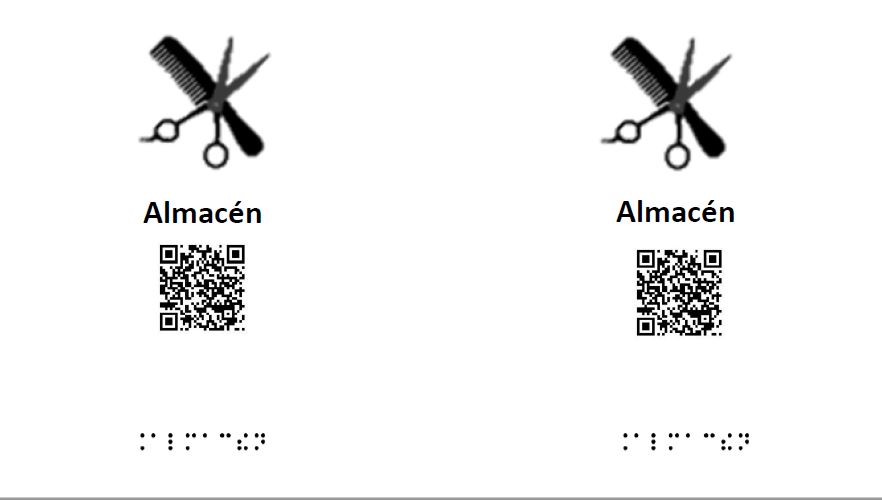 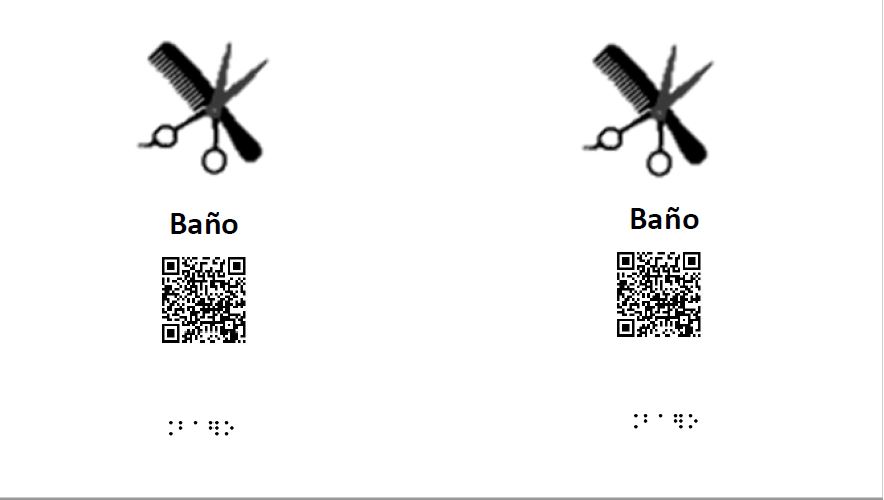 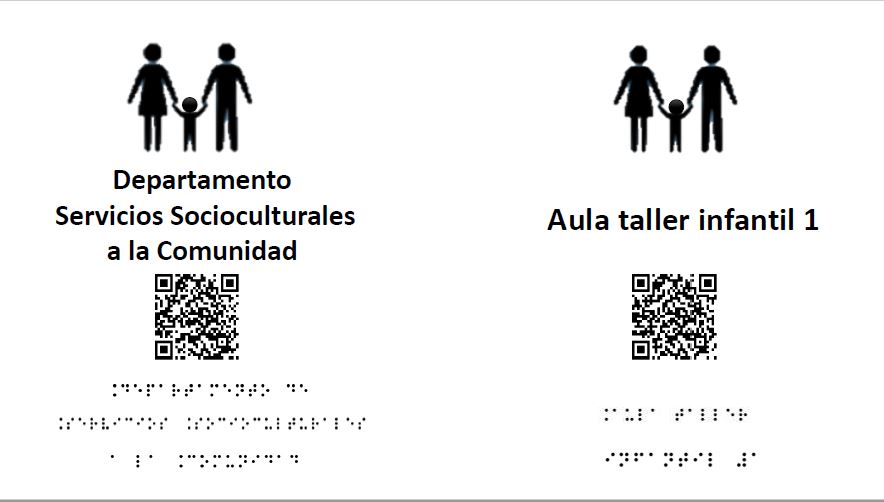 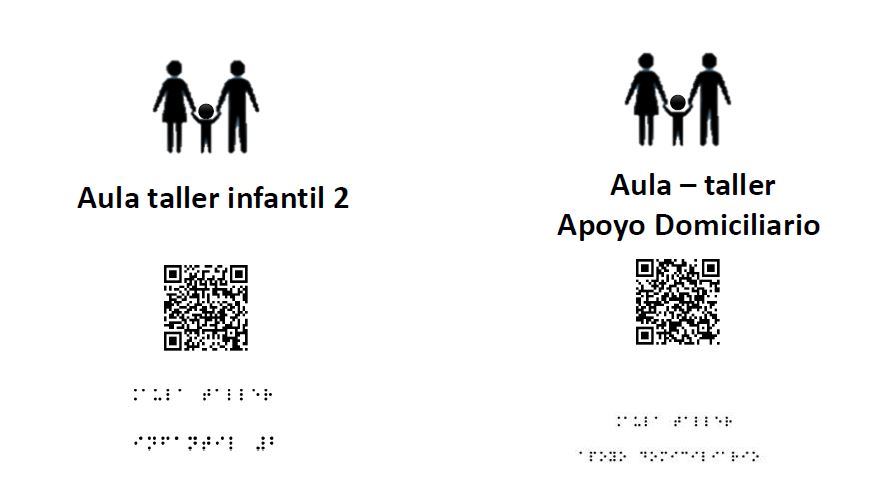 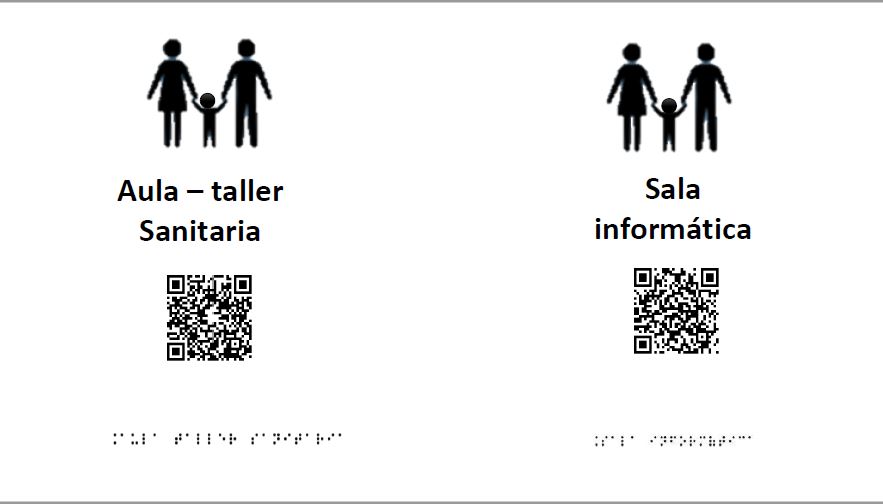 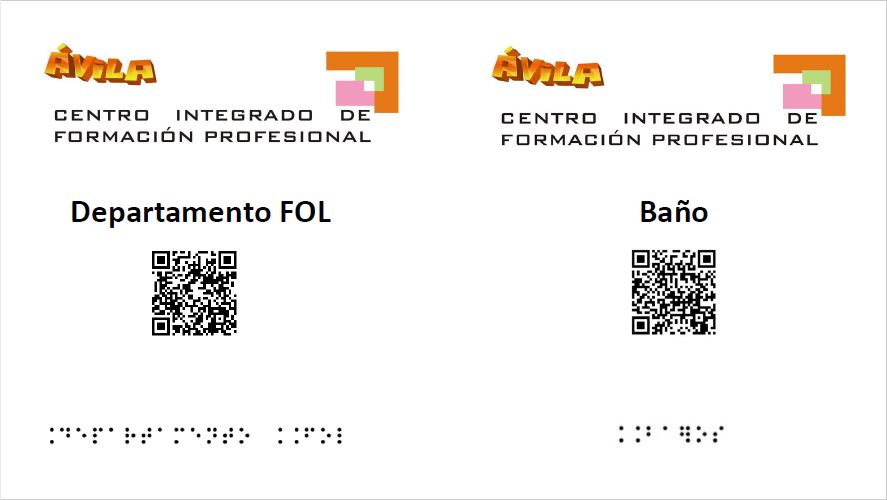 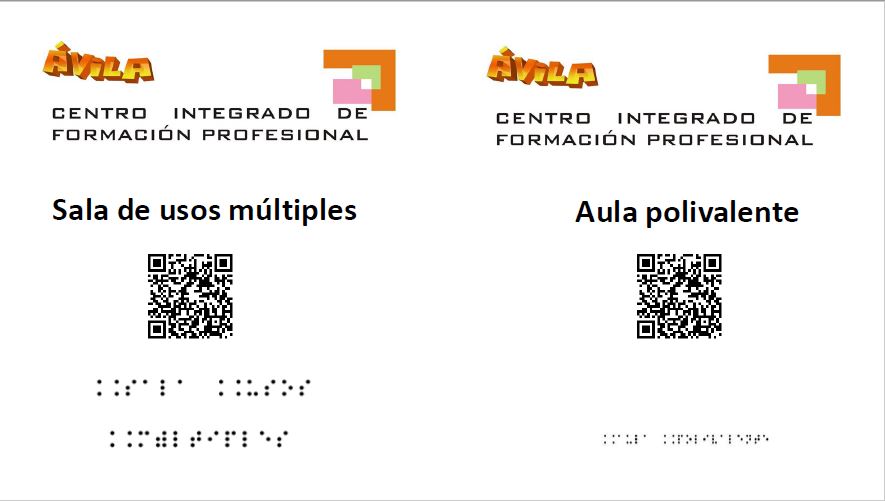 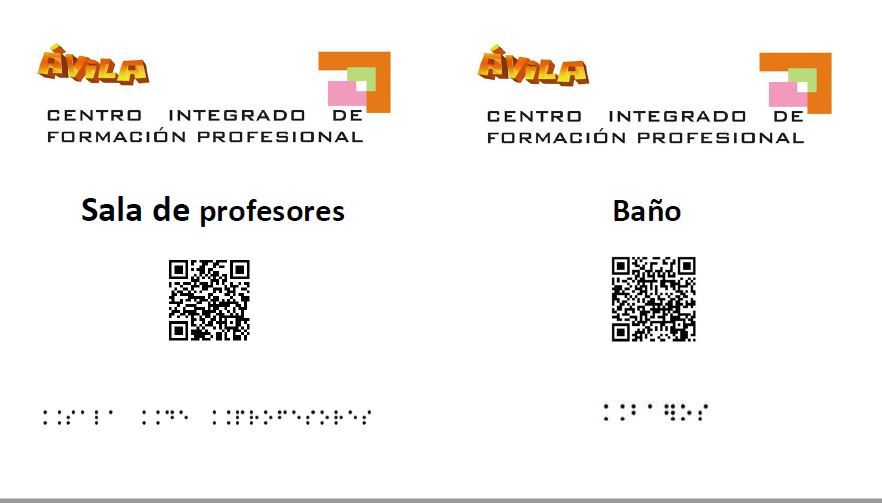 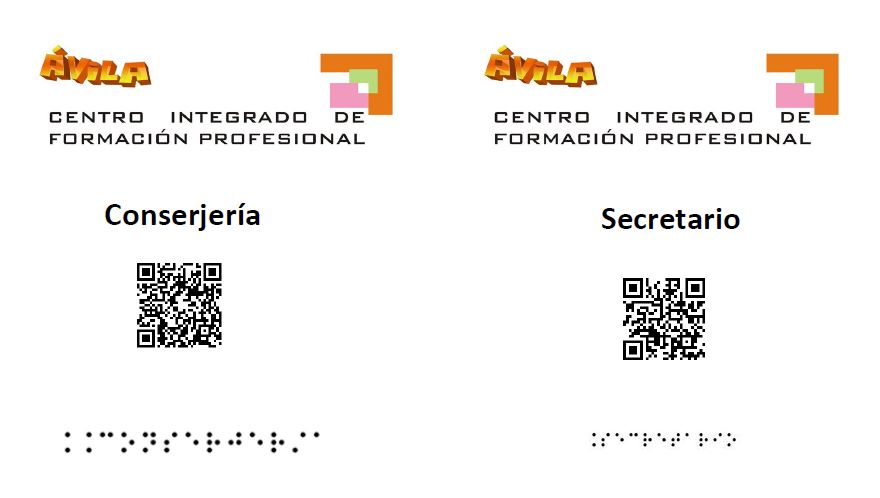 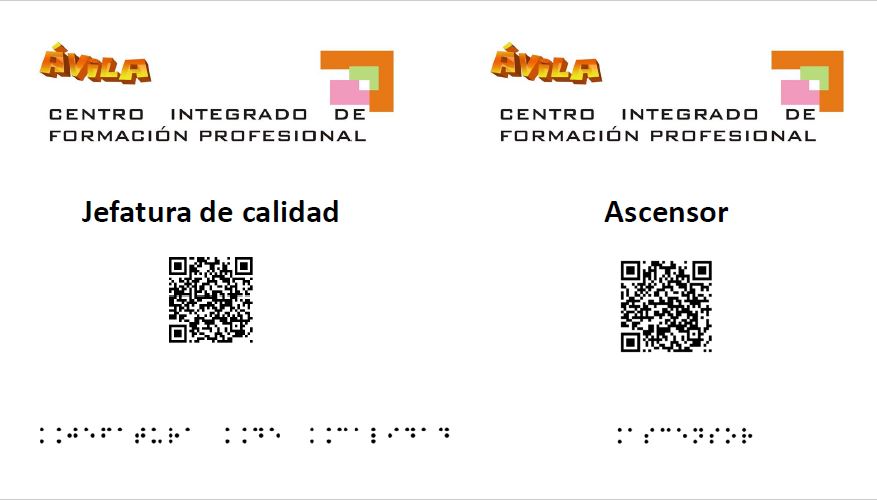 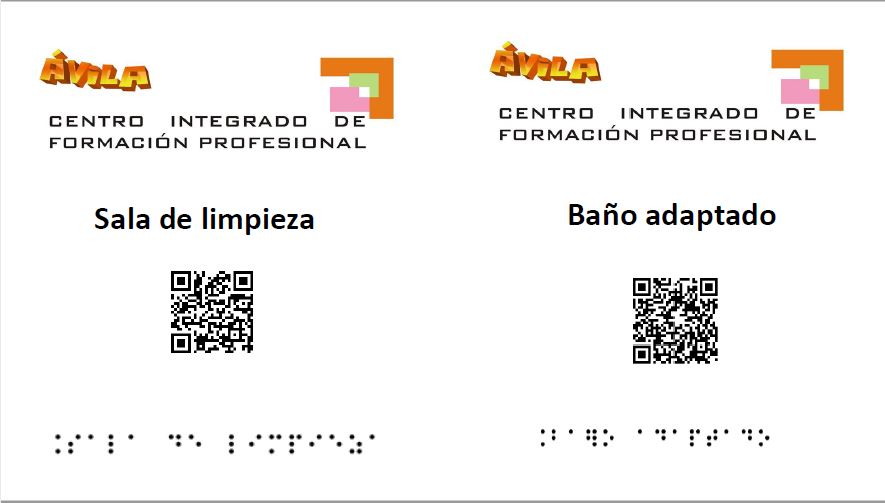 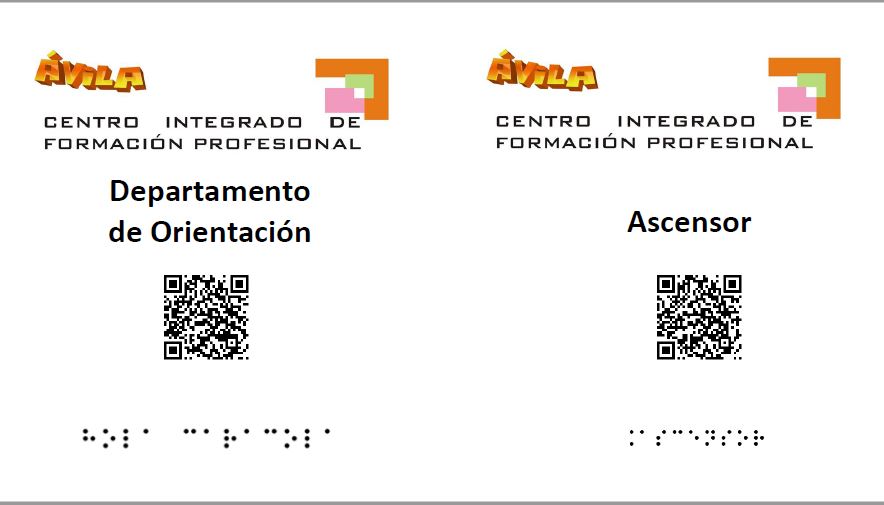 